Общество с ограниченной ответственностью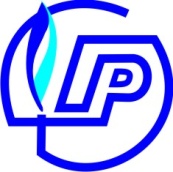 «ГазРесурс»_____________________________________________________________________________________ИНН 6027140101, КПП 602701001, ОГРН 1116027015939, 180017, г. Псков, ул. 128 Стрелковой дивизии, д.6, каб.416 тел. (8112) 20-11-72, 20-11-73, 20-11-76Генеральному директоруООО «ГазРесурс»Демину В.А.От _______________________________________________________Паспортные данные: серия_________№_______________________выдан_______________________________________________________________________________________________________________Дата выдачи:___________________________Дата рождения:__________________________Адрес регистрации:________________________________________________________________________________________________________Тел. ___________________________________ЗаявлениеПрошу выдать технические условия и (или) заключить договор (нужное подчеркнуть) на подключение (технологическое присоединение) объекта капительного строительства_______________________________(указать объект) к сетям газораспределения по адресу:______________________________________________________________________________________________________________________________________________________________Планируемая величина максимального часового расхода газа ___________куб. метров.(в случае одной точки подключения).Планируемая  величина максимального часового расхода газа по каждойиз точек подключения (если их несколько):    с ____ куб. метров в час;    с ____ куб. метров в час;    с ____ куб. метров в час.    Обоснование необходимости подключения нескольких точек: ___________________________________________________________________________.Планируемый   срок   ввода  в  эксплуатацию  объекта  капитальногостроительства (при наличии соответствующей информации) ___________________.                                                                                                                                                         (месяц, год)Согласен(а) нести  финансовые затраты по газификации в границах участка, а также затраты по подключению (технологическому присоединению)  к газораспределительным сетям ООО «ГазРесурс».___________         			_________________/__________________/           (дата)                                                        (подпись)                                   (расшифровка Ф.И.О.)Приложение:- копии правоустанавливающих документов на земельный участок, на котором располагается (будет располагаться) принадлежащий заявителю объект капитального строительства, за исключением случаев предоставления технических условий на присоединение объекта сети газораспределения к другой сети газораспределения;- ситуационный план*;- расчет планируемого максимального часового расхода газа (не требуется в случае планируемого                МЧРГ не более 5 куб. метров);- доверенность, иные документы, подтверждающие полномочия представителя заявителя (в случае если запрос о предоставлении технических условий подается представителем заявителя);- копия документа, подтверждающего право собственности, или иное законное основание на объект капитального строительства в случае завершения строительства указанного объекта; - согласие основного абонента на подключение (технологическое присоединение) к сетям газораспределения и (или) газопотребления основного абонента;- согласие основного абонента на строительство газопровода на его земельном участке (если подключение осуществляется на земельном участке, правообладателем которого является основной абонент, в случае подключения к сетям газораспределения и (или) газопотребления, принадлежащим третьим лицам);- заверенная в установленном порядке копия договора о пользовании объектами инфраструктуры и другим имуществом общего пользования в соответствии с Федеральным законом "О садоводческих, огороднических и дачных некоммерческих объединениях граждан" (в случае если подключение осуществляется с использованием объектов инфраструктуры и другого имущества общего пользования);- решение общего собрания членов некоммерческого объединения о назначении уполномоченного лица на подачу запроса о предоставлении технических условий; -документ, подтверждающий право собственности или иное законное основание на сеть газораспределения (при реконструкции сети газораспределения), в случае предоставления технических условий на присоединение объекта сети газораспределения к другой сети  газораспределения. -топографическая карта участка в масштабе 1:500 (со всеми наземными и подземными коммуникациями и сооружениями), согласованная с организациями, эксплуатирующими указанные коммуникации и сооружения (не прилагается, если заказчик - физическое лицо, осуществляющее создание (реконструкцию) объекта индивидуального жилищного строительства);- копия разработанной и утвержденной в соответствии с законодательством Российской Федерации документации по планировке территории (проект планировки территории и проект межевания территории), предусматривающей строительство сети газопотребления в пределах территории, подлежащей комплексному освоению (в случае, когда при осуществлении подключения (технологического присоединения) объектов капитального строительства, расположенных в пределах территории, подлежащей комплексному освоению, с запросом о предоставлении технических условий и (или) заявкой о подключении обращается лицо, осуществляющее исполнение обязательств по договору о комплексном освоении территории).*"ситуационный план" - графическая схема, составленная заявителем, на которой указаны расположение объекта капитального строительства и границы земельного участка заявителя, наименование населенного пункта или муниципального образования (в случае расположения объекта капитального строительства вне населенного пункта), либо графическая схема, составленная заявителем с использованием фрагмента публичной кадастровой карты или карты поисковых систем информационно-телекоммуникационной сети "Интернет", на которой в случае отсутствия изображения объекта капитального строительства и (или) границ земельного участка на указанном фрагменте заявителем указываются объект капитального строительства и границы земельного участка заявителя.